St Monica’s Primary School Newsletter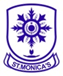       April- May 2018We ended last term with a very successful and enjoyable Health Week. Thanks to Mrs Roberts for organising a variety of experiences and activities for the children to take part in. I hope those parents and carers who attended the family sessions organised enjoyed them too. There are many pictures on twitter showing the children learning about how to look after their emotional and physical wellbeing while having fun. We had a very positive turn out at our parent/carer evening in March. If you did not manage to come along please contact the school to make an alternative appointment. It is important that your child sees that you are interested in their progress at school. As a result of requests from parents/carers we will be running a 4 week block of family homework clubs in May. A letter has been issued today with more details, please sign and return if you wish to attend with your child/children.Lenten AppealWe wish to thank you for the support you gave to our Lenten appeals last term. We raised £304 for SCIAF (which will be doubled by the Government), £147 for the Downs Syndrome charity and collected a substantial amount of foods and toiletries for our local food bank. We received the following message from the Crookston Community Group.                                                        ‘Crookston Community Group would just like to say a big thank you to all at St Monica's for your amazing donation. This will go a long way, and by you helping us we can help other people in our community. So again from CCG, thank you so so much.’As always your generosity is much appreciated.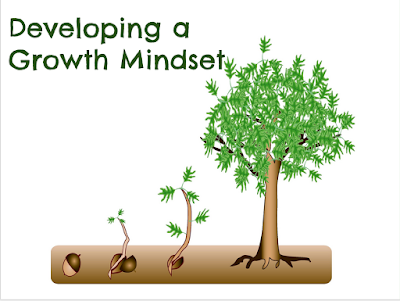 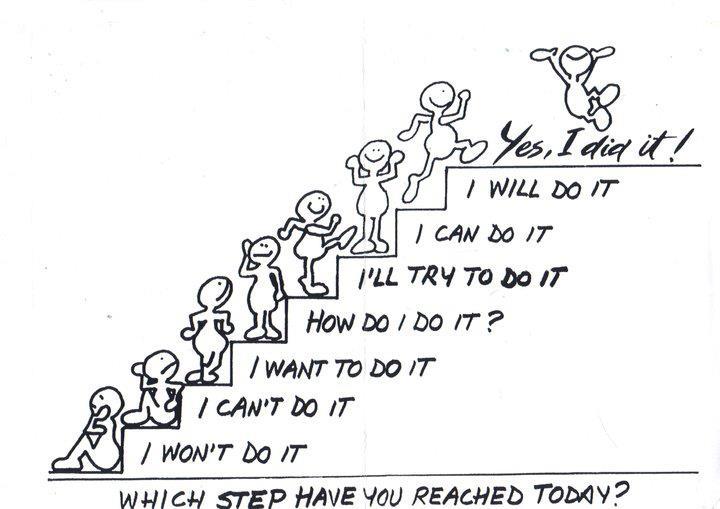 Live-n-LearnAs part of the School Improvement Plan and the Pupil Equity Fund for this year we wanted to enable our children to raise their aspirations, build their resilience and develop a Growth Mindset. This is a belief that you are in control of your own ability, and can learn and improve therefore be a success. We have organised a Growth Mindset Day for Wednesday 9th May delivered by staff from Live-N-Learn. During this day we will begin with a whole school assembly, followed by workshops for P4-7 pupils. After school there will be a session for staff. Finally parents and carers are invited to a workshop at 6.30pm. I do hope you save the date and will take the opportunity to come along. A letter will be sent home nearer the time for you to confirm your attendance. Open AfternoonWe were due to have our annual Open Afternoon on Thursday 25th May however, the majority of our primary 7 pupils will be at Lourdes Secondary so we have decided it would be best to reschedule the event. It will now take place on Friday 1st June at 1.45pm.There will be a short presentation from some pupils in the hall, you will then have the opportunity to visit your child in their class. As always, we look forward to welcoming you into the school.            Summer School TripsThis year our P1 – 3 children will all have a trip to Heads of Ayr Farm park on Thursday 7th June Our P4-6 children will go to Finlaystone Country Estate on Monday 11th June Our P7 children will take a trip to M&Ds on Wednesday 13th JuneA letter detailing the cost per pupil and consent form will be sent out in May.End of Year ReportAt the recent parent/carer evening, I shared with many of you the changes we have made to the end of year report. Those of who spoke with me indicated that you preferred the newer version so this is the one we will use this year. If you wish to see the new report please contact the school.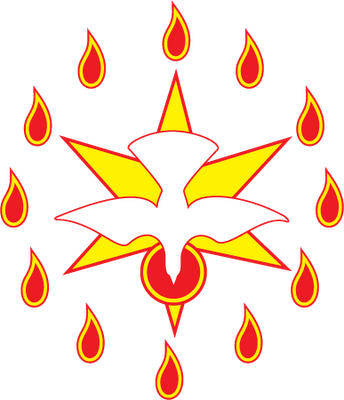 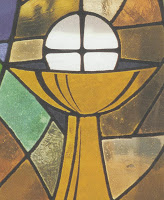 Sacrament of the Eucharist and Confirmation        Many of our pupils will receive the Sacrament of Holy Communion on Saturday 19th May at 11am in St James the Great. We are hoping for a sunny day! Some of our Primary 7 pupils will receive the Sacrament of Confirmation on Wednesday 23rd May at 7pm in St Robert’s Parish. Archbishop Tartaglia will celebrate this Mass. We will be joining pupils from St Marnock’s and St Bernard’s for this special occasion.BE School WearIf you wish you are now able to order the school uniform online from BE School Wear. The website address ishttps://www.border-embroderies.co.ukThey have a range of items available which include our school badge. You can also purchase school trousers, skirts and pinafores. Please remember our uniform is navy with white shirt, black should not be worn.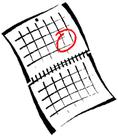 Dates for your Diary during April and MayTuesday 24th April - P6b to Pollok LibraryTuesday 24th April – 6.45pm – P7 Confirmation Meeting for parents/carers. 7.10pm – God’s Loving Plan Meeting for P6 & P7 parents/carersWednesday 25th April – Road Safety Workshops for P2b & P5 classesWednesday 25th April – P6a to Wagamama in Silverburn for a Healthy Eating EventThursday 26th April - Road Safety Workshops for P6 & P7 classes Thursday 26th April – P5b to Pollok LibraryFriday 27th April – Master classes begin for pupils for four weeks on a FridayMonday 7th May – SCHOOL HOLIDAYTuesday 8th May – In-Service day for staff. Children do not attend schoolWednesday 9th May – Live n Learn Growth Mindset Day. 6.30pm – Growth Mindset Inspirational Workshop for Parents/CarersThursday 10th May – Ascension of the Lord Mass at 10am in St James The Great. Please come and join us.Friday 11th May – P7 Careers EventWednesday 23rd May & Thursday 24th May - P7 Induction days for pupils who are moving onto Lourdes Secondary in AugustWednesday 23rd May – Mass of Confirmation for P7 pupils in St Roberts at 7pmFriday 25th May & Monday 28th May – HolidayWednesday 30th May – Pre Entrant Visit One for all new P1 pupils starting school in August – 9.15 – 10.30amThursday 31st May & Friday 1st June - P7 Induction days for pupils who are moving onto St Paul’s Secondary in AugustFriday 1st June – First Friday Mass at 10am in St JamesWednesday 6th June - Pre Entrant Visit Two for all new P1 pupils starting school in August – 9.15 – 11amStudents of the Month for MarchCongratulations go to the following pupils who continuously follow our Rights Respecting Agreements.P1a	Harmony Brown		Frankie Cowie	P1b	Jayden Yu			Keira MacIver	P2a	Lucas Bennett			Hanna Migdalska	P2b	Brodie Smith			Layla Bryce	P3a	Ethyn Healey			Nieve McLean	P3b	Tia Boyd McCulloch		Aiden McLellan	P4a	Rachael Quinn			Jonathon ViolaP4b	Ruby Docherty			Zarrar ZohaibP5a	Olivia Hastie			Joseph UluochaP5b	Mirrin Glasgow		Jack Rennie	P6a	Ava Horsfield			Callum Miller	P6b	Marvelous Emeghebo		Alisha Seils	P7a	Leah Docherty			Cameron StevensonP7b	Fatima Shaikh			Callum ColvilleThanksMrs D McGeever	